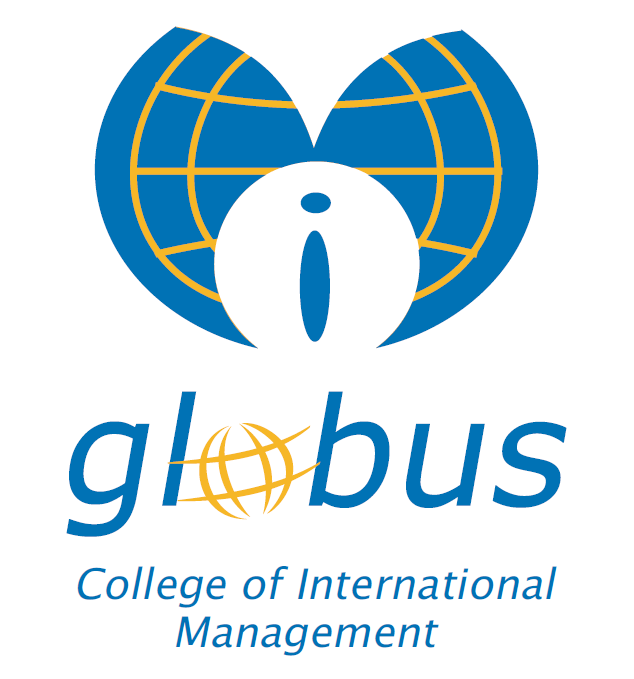 RREGULLLORE PËR MASA DICIPLINOREPrishtinë,2020Në bazë të Ligjit të Punës Nr. 03/L-212 dhe të Statutit të Kolegjit “Globus”, Bordi Drejtues i Kolegjit, në mbledhjen e mbajtur më 15.09.2020 miratoi këtë:RREGULLLORE PËR MASA DICIPLINOREQëllimiNeni 1Kjo Rregullore, rregullon veprimin diciplinor për stafin e Kolegjit. Ka të bëje me veprime dhesjellje të papranueshme lidhur me punën dhe vendin e punës si dhe sjellje që kanë efektenegative.Rregullorja përfshin fazat joformale dhe formale si dhe funksionimin e Komisionit diciplinor.Identifikimi i çështjes për veprim diciplinorNeni 2Kundërvajtjet mund të karakterizohen si çështje e lidhur me menaxhimin e performancës,kundërvajtje e vogël ose e rëndë diciplinore.Përgjegjësi i njësisë gjykon për natyrën e veprës së diktuar, të raportuar ose të përsëritur dhepërcakton nëse ajo bie në kategorinë e çështjeve që trajtohen me menaxhim të performancës,kundërvajtjeve diciplinore të vogla ose të rënda. Përgjegjësi mund të kërkojë ndihmë nga zyra eburimeve njerëzore.DefinicionetNeni 3Veprime ose sjellje të cilat trajtohen me menaxhim aktiv të performancës, kur paraqiten për herëtë parë, përfshijnë, por nuk kufizohen vetëm në këto, raste në vijim:email-a jo të përshtatshëm;reakcione negative ndaj instruksioneve ose problemeve rutinore;mosakceptimi i detyrave të përditshme për ti kryer në afat racional;humbje e kohës;akte të vogla të mosbashkëpunimit të qëllimshëm.Kundërvajtjet diciplinore të vogla përfshijnë, por nuk kufizohen vetëm në këto, raste në vijim:raste të përsëritjes së shembujve më lart;përsëritje të ardhjes vonë në punë;mungesë e shkurtër paautorizuar nga puna;sjellje e keqe që shkakton joefiçiencë ose probleme me rrjedhën e punës ose kolegët;inkurajimi i të tjerëve për mosrespektim të rregulloreve.Kundërvajtjet diciplinore të rënda përfshijnë, por nuk kufizohen vetëm në këto, në rastet në vijim:refuzimi ose dështimi për të kryer ndonjë nga detyrat e përcaktuara në kontratën përpunë ose vepër;vjedhja, mashtrimi, falsifikimi i informatave ose dokumenteve;plagjiatura ose dështimi i zbulimit dhe raportimit të plagjiaturës në punime shkencore.mungesa të përsëritura dhe të paautorizuara nga puna, për 3 ditë rresht, 5 ditëkalendarike gjatë vitit ose mungesë e raportuar e paarsyetuar nga puna;diskriminimi mbi bazë gjinie, race, ngjyre, paaftësie, etnike ose shoqërore-ekonomike,të rrethanave familjare, fesë, bindjeve politike, orientimit seksual ose të ndonjë dallimitjetër të parëndësishëm;ngacmimi i çdo lloji, duke abuzuar dinjitetin e një personi tjetër që është gjë epadëshirueshme dhe fyese dhe shkakton armiqësi ose është kërcënuese dhe shkaktonfrikë te çdo person në vendin e punës;sjellja agresive, frikësimet ose vrazhdësitë në vendin e punës dhe të tjera sjellje tëdhunshme të sankcionueshme me ligj dhe akte tjera të Kolegjit;sjellja e keqe në dhe jashtë vendit të punës që mund të diskreditojë reputacionin eKolegjit;dëmtimi i pasurisë me qëllim apo përdorimi i paautorizuar i pajisjeve dhe pronës sëKolegjit;shkelja e konfidencialitetit;dhënia e deklaratave të rreme për interes personal ose me qëllim të shkaktimit tëkonfliktit;dështimi për të raportuar konfliktin e interesit.paaftësitë e rënda gjatë orarit të punës që shkaktohen nga alkooli ose droga;KompetencatNeni 4Përgjegjësi i departamentit dhe përgjegjësit tjerë janë përgjegjës për trajtimin e çështjeve që kanëtë bëjnë me menaxhimin e performancës dhe të kundërvajtjeve të vogla diciplinore.Komisioni diciplinor i Kolegjit i emëruar nga rektori investigon dhe propozon masat në lidhjeme rastet që kanë të bëjnë me shkelje të rënda diciplinore.Komisioni përbëhet nga tre anëtarë të përhershëm: sekretari i përgjithshëm (ex-officio), një anëtarshtesë nga ekipi ekzekutiv i rektorit, si dhe një anëtar nga personeli akademik. Përgjegjësi relevantemëron dy ad-hoc anëtarë nga departamenti i kryerësit të supozuar të kundërvajtjes diciplinore.Kohëzgjatja e mandatit të anëtarëve të përhershëm të komisionit diciplinor është një vit. Gjatësiamaksimale është katër vjet.Të gjithë anëtarët e komisionit duhet të deklarojnë se nuk kanë konflikt interesi. Në rastet ekonfliktit të interesit, anëtari komisionit do të zëvendësohet me një tjetër anëtar të përkohshëm.Zyra e shërbimit juridik do t’i sigurojë përkrahje komisionit diciplinor në lidhje me:këshilla dhe udhëzime për anëtarët e komisionit;grumbullimin e dëshmive të dokumentuara;përgatitjen e orarit për sesionet;informimin e personave që duhet të jenë prezentë (vendin, datën dhe kohën);mbajtje të procesverbaleve për mbarëvajtjen e takimeve të komisionit dhe rruajtjen edokumenteve tjera relevante për dokumentimin e procesit;informimin e të gjithë personave relevant për vendimin e sjellur;çështje të tjera për realizimin e procedurës.Kundërvajtjet e vogla diciplinoreNeni 6Kundërvajtjet e vogla diciplinore trajtohen brenda departamentit gjegjës.Në këto raste përgjegjësi investigon çështjen dhe merr deklarata nga personat relevant. Bazuar nëfaktet dhe provat përgjegjësi vendos për masat në përputhje me dispozitat e kësaj Rregulloreje.Vendimi për masat e mara i komunikohet kryerësit të supozuar dhe personave tjerë relevant dukepërfshirë edhe Zyrën e burimeve njerëzore.Përgjegjësi i njësisë ruan të dhënat (përfshi dokumentacionin e plotë), vajtjen e procesit dhe përsecilin rast dërgon një kopje të vendimit dhe sanksionit deri tek Zyra e burimeve njerëzore e cilavëndon këto dokumente në dosje të punësuarit.Neni 7Masat e vendosura nga përgjegjësi i departamentit akademik/administrativ lidhur me rastindiciplinor të dëshmuar kundër kryerësit aplikohen në mënyrë konsekutive si më poshtë:vërejtje me shkrim;vërejtje me shkrim e dytë me 10% reduktim të rrogës për muajin e ardhshëm.Për rastet e dështimit për të përdorur sistemin e menaxhimit të mësimit "Libri" për çdo lëndë osemosdorëzimit të paarsyeshëm të notave në sistemin e-grading rroga do të reduktohetautomatikisht për 10% për muajin e ardhshëm.Nëse kundërvajtja e vogël paraqitet për herë të tretë, automatikisht karakterizohet si kundërvajtjee rëndë.Kundërvajtjet e rënda diciplinoreNeni 8Kundërvajtjet e rënda diciplinore trajtohen nga komisioni diciplinor.Në raste të akuzave serioze për sjellje të keqe, rektori/sekretari përgjithshëm ka të drejt tëurdhërojë keqbërësin të largohet derisa të ftohet nga komisioni diciplinor.Për rastet kur kundërvajtja e supozuar është e karakterit të rëndë, përgjegjësi i njësisë e raportonrastin në formë të shkruar te administratori i komisionit diciplinor të Kolegjit (shërbimijuridik).Administratori i komisionit e informon kryesuesin e komisionit i cili me ndihmën e administratorite analizon rastin dhe bie vendim për të inicuar procedurën ose për të referuar rastin tek raportuesii të njëjtit për trajtim të rastit brenda departamentit. Kryesuesi i komisionit mund të kërkojëndihmë nga zyra e burimeve njerëzore ose shërbimi juridik.Në rast se procedura është inicuar, shërbimi juridik, në konsultim me kryesuesin, cakton takimin eparë të Komisionit diciplinor, brenda shtatë ditëve. Në ndërkohë ai ndërmerr veprimet emëposhtme:siguron deklarata me shkrim nga kryerësi i supozuar dhe nga dëshmitarët tjerë;kërkon nga shefi i departamentit të kryerësit të kundërvajtjes së supozuar të emërojëdy anëtarë ad-hoc të komisionit;mbledh dhe siguron tërë dokumentacionin e nevojshëm lidhur me rastin.Komisioni diciplinor Neni 9Takimet kryesohen nga kryetari i komisionit. Në rast se kryetari mungon, emërohet një kryetar adhoc i komisionit.Në takimin e parë, kryetari e raporton rastin para komisionit dhe administratori paraqetdokumentacionin mbështetës.Bazuar në dokumentacionin dhe prezantimin e rastit, komisioni vendos se çfarë dokumentacionishtesë është i nevojshëm dhe udhëzon administratorin të:të sigurojë dëshmi plotësues për rastin;caktojë takim kryesor brenda pesë ditëve të punës;ftojë të akuzuarin dhe viktimën për të ardhur në këtë takim dhe të dëshmojnë në pranitë komisionit (takimi duhet të jetë planifikuar gjatë orarit të punës/studimit të tëakuzuarit).Neni 10Në mbledhjen kryesore, komisioni shqyrton faktet, dëshmitë dhe deklaratat me shkrim.Në qoftë se njëra ose të dy palët nuk marrin pjesë në takim me arsye (p.sh. arsye shëndetësore),komisioni takohet gjithsesi për të kryer intervistën me njërën nga palët e pranishme dhe vendos të organizojë një takim shtesë për palën në mungesë të dëshmojë apo të japë deklaratë me shkrim.Çdo mungesë e njërës ose të dy palëve pa raportuar me shkrim dhe pa lajmëruar para takimit, nuk do të justifikohet dhe puna e komisionit do të vazhdojë pa prezencën e tyre.Pasi të trajtohen faktet, komisioni mund të bëjë konkluzionet dhe propozimin në bazë të kësajRregulloreje.Neni 11Masat diciplinore për kundërvajtje të rënda të cilat mund të propozohen nga ana e komisionitjanë:vërejtje finale me shkrim;zvogëlim i pagës nga 10% deri 15% për tre muajt e ardhshëm;ulja në pozitë deri në tre vjet;ndërprerje e kontratës së punës apo kontratës për vepër;Mungesa e evidentuar pa arsye nga orët ose konsultimet brenda afatit të caktuar do të rezultojëautomatikisht në 15% ulje të pagës.Masat diciplinore nga paragrafi 1 i këtij neni janë të radhitura sipas peshës dhe duhet të zbatohennë përputhje me peshën e veprës.Në fund të procedurës, komisioni i dorëzon rektorit propozimin lidhur me rastin në formë tëshkruar.Rektori do të vendose në pajtim me propozimin e komisionit. Vendimi i sjellur nga rektori do t'ikomunikohet kryerësit të supozuar dhe personave tjerë relevant nga zyra e burimeve njerëzore.Në rast se rektori nuk pajtohet me propozimin dhe masën ai(ajo) do të informojë komisionin meshkrim duke dhënë arsyet e mospajtimit. Komisioni në këtë rast ritakohet për të shqyrtuar rastindhe shkresën e rektorit dhe bien propozimin final.Rektori do të vendose në pajtim me propozimin final të komisionit ose në rast se përseri nukpajtohet komisioni shpërbëhet dhe procedura fillon nga e para.Ankesë për vendiminNeni 12Ndaj vendimit të rektorit mund të bëhet ankesë brenda 15 ditëve.Ankesa i drejtohet komitetit ekzekutiv të bordit të Kolegjit dhe i dorëzohet arkivit tëKolegjit.Nëse një anëtar i komisionit diciplinor ka qenë i kyçur ne një fazë më të hershme të procedurës ainuk merr pjese në shqyrtim të këtij rasti. Ato duhet me shkrim të deklarojnë se nuk kanë konfliktinteresi.Komisioni diciplinor do të trajtojë vendimin e ankimuar në takimin e rradhës.Trajtimi i ankesës duhet të përfshijë shqyrtimin e gjithë dokumentacionit të çështjes diciplinore.Pasi ankesa trajtohet, vendimi përfundimtar do të bëhet me shumicë të thjeshtë votash tëanëtarëve.Komisioni diciplinor informon rektorin, zyrën e burimeve njerëzore dhe palën që ka parashtruarankesën përmes sekretarit të tij.Ky vendim është final.Dispozita përfundimtareNeni 13Kjo Rregullore hyn në fuqi ditën e aprovimit nga Bordi Drejtues.Prishtinë,								Kryetari i Bordit DrejtuesDt. 15.09.2020								Dr. Muhamet HALILI